Zad 1. Proszę przepisać do zeszytu. DZISIAJ JEST PONIEDZIAŁEK DZISIAJ UCZYMY SIĘ W DOMU JAKA JEST DZISIAJ POGODA? (W zależności od tego jaka pogoda za oknem napisać:     ŚWCIECI SŁOŃCE    lub JEST POCHMURNO     lub    PADA DESZCZ Zad 2. Proszę przepisać do zeszytu nazwy dni tygodnia PONIEDZIAŁEK WTOREKŚRODA CZWARTEKPIĄTEKSOBOTA NIEDZIELA Zad. 3 proszę wypełnić karty pracy, uzupełnić, pokolorować…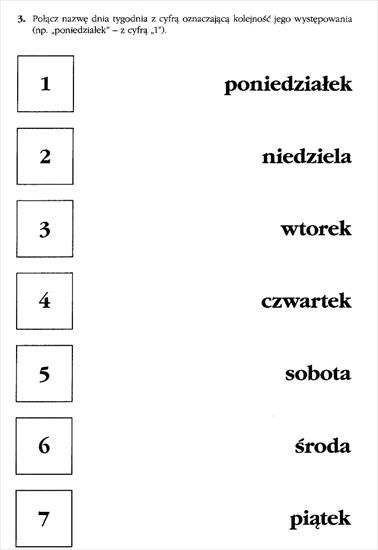 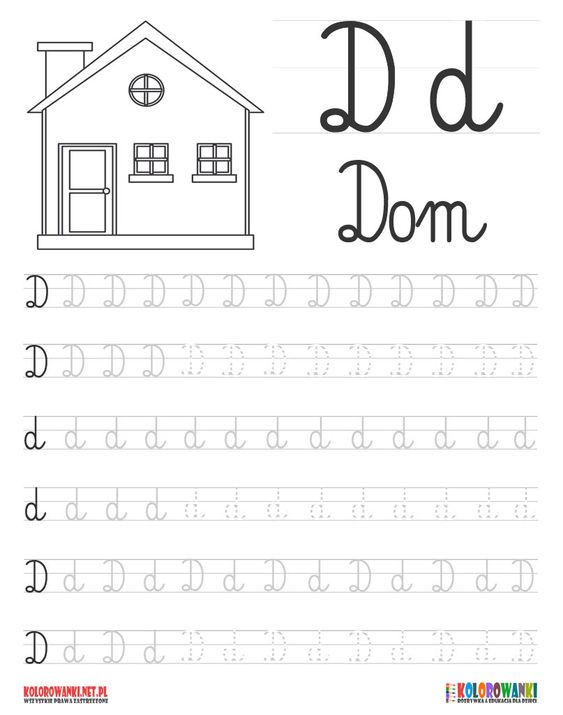 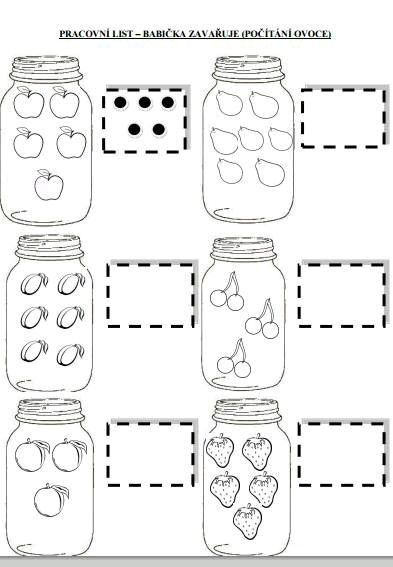 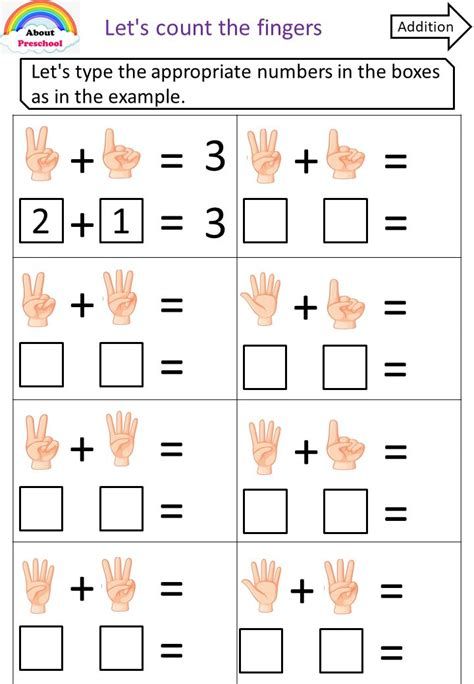 Hipoterapia Obrysuj konia po kropkach 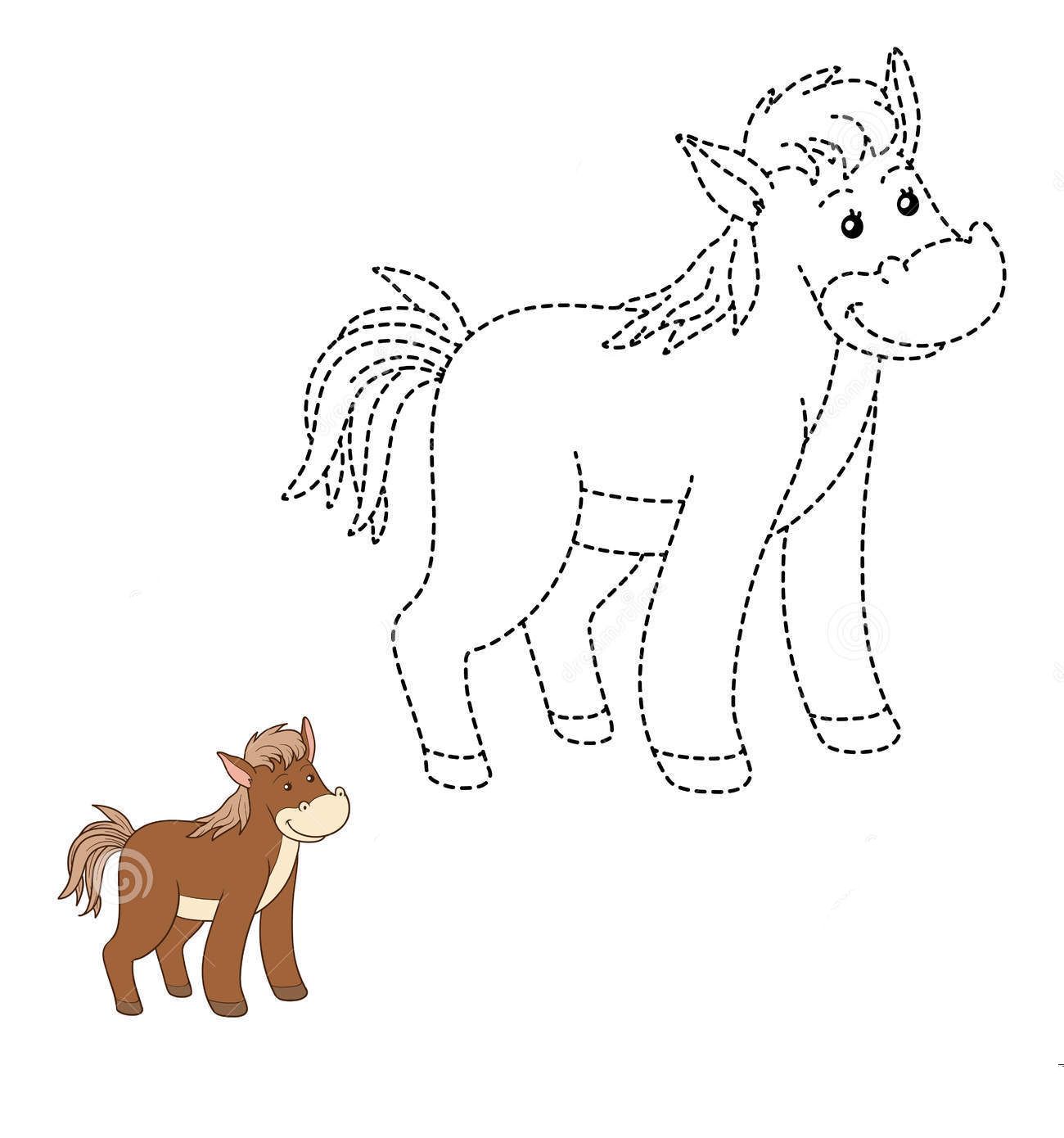 